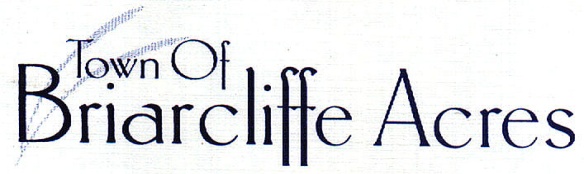 The Town Council held a Town Meeting on Monday, June 19, 2017 at 4:00pm in the Town office at 121 North Gate Road, Myrtle Beach, South Carolina  29572.	Present				Mayor				Huston Huffman					Members of Council		Paul Rotondo									Rebecca Hinds									James Leach									John Wylie						Chief of Police		Kyle Lamparter					Town Clerk			Jennifer NewboldWith a quorum present, Mayor Huffman called the meeting to order at 4:00pm.  The Mayor opened with approval of the Consent Agenda. Chief Lamparter presented the Security Report for May 15, 2017 – June 19, 2017.  The police activity included 75 incidents or calls for service.  See attached.  	The Town Meeting proceeded with Old Business. First on the Agenda was approval of the written, Cooperative Agreement for the local police entities.  Councilwoman Hinds made a motion and Councilman Rotondo seconded the motion for the approval of the agreement; the vote was unanimous.  Next on the Old Business Agenda was the adoption of Resolution #2017-04, a fireworks exception for July 4, 2017.  Hinds made a motion and Rotondo seconded to adopt the resolution; this vote was also unanimous.  Following the Old Business Agenda, the next item was the second reading of Ordinance #2017-02, to budget $895,344.50 for fiscal year July 1, 2016 – June 30, 2017 requiring a tax levy of 50.8 mills. This ordinance is amending the 2016 – 2017 fiscal year budget. Hinds made a motion and Leach seconded to adopt Ordinance #2017-02; the motion was unanimously approved and the ordinance was adopted.  The second reading of Ordinance #2017-03, to budget $423, 664.00 for fiscal year July 1, 2017 – June 30, 2018 requiring a tax levy of 50.8 mills followed.  Hinds made a motion and Wylie seconded to adopt the ordinance; the motion was unanimously approved and the ordinance was adopted.No New Business was on the Agenda.  Mayor Huffman requested Activity Reports; the Clerk reported 109 visitors in 18 work days in May; the predominant amount of time was spent working on building applications and coordinating with Waste Industries on new compliance measures and communication. She is fielding extensive and varied questions from realtors, builders, contractors, residents, and prospective buyers and guiding them through the application process.  Many technical questions are being referred to Town Code Enforcement.  Included in her report for the month was working on legal matters with the Town Attorney on the sewer project and with the Briarcliffe Acres Association attorney on the North Gate Extension, processing storm payments with South Carolina Emergency Management, vendors, and the Mayor and Treasurer.  She concluded her report with upcoming focus on the 2017 election.Mayor Huffman reported that the asphalt repair is complete and that a few roads are in need of more canopy trimming.  Waste Industries’ new trucks are taller and require more clearance area on Cherry, Birch, and Dogwood.Chief Lamparter suggested that the Town and residents donate white headlights, red reflectors, and batteries for bicyclists to improve safety during the evening hours.  He will also be arranging a follow-up and discussion session at the next Workshop for the cameras for the gates and drafting an ordinance in conjunction with the County police regarding the tents north of the swash and to the Ocean Creek line for next season.No Public Input was shared during the session.Mayor Huffman announced the July Council Workshop and Town Meeting dates and items were added to the Workshop Agenda.  With no further business to discuss, the meeting adjourned at 4:44pm. 							Respectfully submitted,	Jennifer NewboldJennifer Newbold							Town ClerkApproved _____________________Office Of Town Clerk  121 North Gate Road  Myrtle Beach, South Carolina  29572  843.272.8863